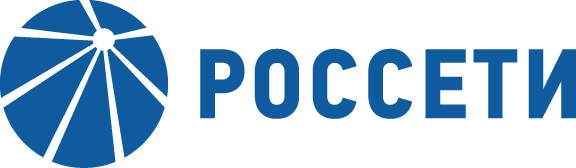 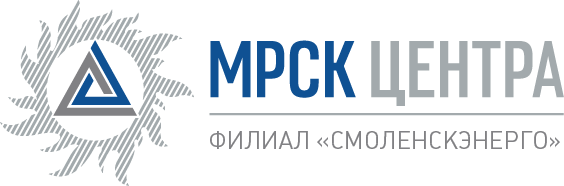 Уведомление №1об изменении условий извещения о проведении открытого запроса предложений на право заключения Договора на оказание услуг по повышению квалификации электромонтеров ВЛ, электрослесарей и др. филиала ПАО «МРСК Центра» - «Ярэнерго» на 2019 год для нужд ПАО «МРСК Центра» (филиала «Ярэнерго»), (опубликовано на официальном сайте Российской Федерации для размещения информации о размещении заказов www.zakupki.gov.ru, копия публикации на электронной торговой площадке ПАО «Россети» etp.rosseti.ru №31806912592 от 12.09.2018г, а также на официальном сайте ПАО «МРСК Центра» www.mrsk-1.ru в разделе «Закупки»)Организатор запроса предложений ПАО «МРСК Центра», расположенное по адресу: РФ, 127018, г. Москва, 2-я Ямская ул., д. 4, (контактное лицо: Донсков Антон Юрьевич, контактный телефон (4852) 78-14-78), на основании протокола от 12.09.2018 года № 0527-ЯР-18, вносит изменения в извещение о проведении открытого запроса предложений на право заключения Договора на оказание услуг по повышению квалификации электромонтеров ВЛ, электрослесарей и др. филиала ПАО «МРСК Центра» - «Ярэнерго» на 2019 год для нужд ПАО «МРСК Центра» (филиала «Ярэнерго»). Внести изменения в извещение о проведении открытого запроса предложений и изложить в следующей редакции:Дата окончания подачи заявок: 05.10.2018 12:00 Дата и время рассмотрения заявок: 02.11.2018 12:00 Дата и время подведения итогов: 02.11.2018 12:00 пункт 3.4.1.3 закупочной документации:  «…Заявки на ЭТП могут быть поданы до 12:00 «05» октября 2018 года, при этом предложенная Участником в Письме о подаче оферты (подраздел 5.1) цена должна соответствовать цене, указанной Участником на «котировочной доске» ЭТП…»пункт 8 Извещения:  «…Заявки представляются до 12:00, по московскому времени, 05.10.2018 года…»Примечание:По отношению к исходной редакции извещения о проведении открытого запроса предложений на право заключения Договора на оказание услуг по повышению квалификации электромонтеров ВЛ, электрослесарей и др. филиала ПАО «МРСК Центра» - «Ярэнерго» на 2019 год для нужд ПАО «МРСК Центра» (филиала «Ярэнерго») внесены следующие изменения:изменены крайний срок подачи заявок, дата рассмотрения заявок и подведения итогов закупки.В части не затронутой настоящим уведомлением, участник руководствуются извещением о проведении открытого запроса предложений на право заключения Договора на оказание услуг по повышению квалификации электромонтеров ВЛ, электрослесарей и др. филиала ПАО «МРСК Центра» - «Ярэнерго» на 2019 год для нужд ПАО «МРСК Центра» (филиала «Ярэнерго»), (опубликовано на официальном сайте Российской Федерации для размещения информации о размещении заказов www.zakupki.gov.ru, копия публикации на электронной торговой площадке ПАО «Россети» etp.rosseti.ru №31806912592 от 12.09.2018г, а также на официальном сайте ПАО «МРСК Центра» www.mrsk-1.ru в разделе «Закупки»). Председатель закупочной комиссии – Заместитель генерального директора – директор филиала ПАО «МРСК Центра» - «Ярэнерго»	                     А.А. Герасимов